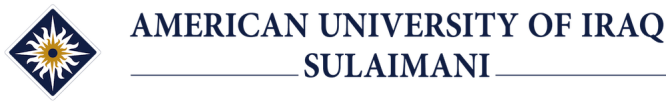 Grade Appeal FormStudents may file a grade appeal if they believe that1.1. any policy‐violating or unreasonable actions or inactions by the instructor, or 1.2. any policy‐violating or unreasonable expectations by the instructor, or 1.3. any disruptive or unreasonable circumstances, or 1.4. any other unwarranted factors, inhibited the student's performance and the resulting outcomes and should have been (but were not) accommodated by the instructor during the grade‐calculation process.In their appeal, the student must explain the nature of the complaint and the specific request using objective and measurable criteria and must provide all available and relevant documentation. Subjective statements will not be considered.The grade appeal process is as follows:Student must appeal directly to the course instructor by email within two weeks after the grade was recorded or within two weeks after the removal of a financial hold.If the instructor does not respond or does not approve the appeal within three working days, student may appeal to the Department Chair by email.If the Department Chair does not respond or does not approve within five working days, the student may appeal to the Dean of Students by email.The Dean of Students will review the case, decide on it, and send a written response to the student within ten working days after receiving the grade appeal.A copy of the decision will be sent to the instructor and to the Registration & Records Office to be placed in the student’s file; if the appeal is approved, the Dean of Students will oversee the submission of a grade‐change form to the Registration & Records Office. The decision made by the Dean of Students is final and cannot be appealed.Student Name: ID: Course Code and Name: Instructor:  Recorded Grade / Requested Grade: 		 /(Document continues on the next page)Grounds for Appeal (Attach all relevant documentation to this form)--- [This section to be Filled Out by Instructor, Dept. Chair, or Dean of Students] ---Appeal Approved / Rejected?Grounds for Approval / RejectionInstructor Name and Signature (if possible):Department Chair Name & Signature:Dean of Students Name & Signature:Date: